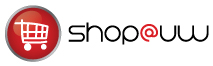 Account Set-up or Revision RequestPlease print out and sign by hand. Then fax, or scan and email.FAX: (608) 497-4424; Email: ShopUW@bussvc.wisc.eduShop@UW UW-Madison, 1061 Thousand Oaks Trail, Verona, WI 55953Customer Service Phone: (608) 497-4400 or toll free (800) 662-1727 New AccountExisting AccountFor existing account, type account number:MD     Primary Account ContactEnter the default shipping address. The Primary Account Contact will have password access to the account.Primary Account ContactEnter the default shipping address. The Primary Account Contact will have password access to the account.Primary Account ContactEnter the default shipping address. The Primary Account Contact will have password access to the account.Primary Account ContactEnter the default shipping address. The Primary Account Contact will have password access to the account.Primary Account ContactEnter the default shipping address. The Primary Account Contact will have password access to the account.Primary Account ContactEnter the default shipping address. The Primary Account Contact will have password access to the account.Primary Account ContactEnter the default shipping address. The Primary Account Contact will have password access to the account.Primary Account ContactEnter the default shipping address. The Primary Account Contact will have password access to the account.Primary Account ContactEnter the default shipping address. The Primary Account Contact will have password access to the account.Primary Account ContactEnter the default shipping address. The Primary Account Contact will have password access to the account.Primary Account ContactEnter the default shipping address. The Primary Account Contact will have password access to the account.Primary Account ContactEnter the default shipping address. The Primary Account Contact will have password access to the account.Primary Account ContactEnter the default shipping address. The Primary Account Contact will have password access to the account.Primary Account ContactEnter the default shipping address. The Primary Account Contact will have password access to the account.Primary Account ContactEnter the default shipping address. The Primary Account Contact will have password access to the account.First NameFirst NameLast NameLast NameLast NameLast NameInstitution and Department NameInstitution and Department NameInstitution and Department NameInstitution and Department NameInstitution and Department NameInstitution and Department NameUW – Green Bay UW – Green Bay UW – Green Bay UW – Green Bay UW – Green Bay UW – Green Bay UW – Green Bay UW – Green Bay UW – Green Bay Address 1: Mail Code (example: ATS)Address 1: Mail Code (example: ATS)Address 1: Mail Code (example: ATS)Address 1: Mail Code (example: ATS)Address 1: Mail Code (example: ATS)Address 1: Mail Code (example: ATS)Address 2: Street Address Address 2: Street Address Address 2: Street Address Address 2: Street Address 2420 Nicolet Drive2420 Nicolet Drive2420 Nicolet Drive2420 Nicolet Drive2420 Nicolet Drive2420 Nicolet Drive2420 Nicolet Drive2420 Nicolet Drive2420 Nicolet Drive2420 Nicolet Drive2420 Nicolet DriveCityGreen Bay Green Bay Green Bay Green Bay Green Bay Green Bay Green Bay Green Bay StateStateStateWIZIP54311PhoneFAXFAXEmailEmailFinancial ContactThe Financial Contact is the person who can answer funding questions on the account.Financial ContactThe Financial Contact is the person who can answer funding questions on the account.Financial ContactThe Financial Contact is the person who can answer funding questions on the account.Financial ContactThe Financial Contact is the person who can answer funding questions on the account.Financial ContactThe Financial Contact is the person who can answer funding questions on the account.Financial ContactThe Financial Contact is the person who can answer funding questions on the account.Financial ContactThe Financial Contact is the person who can answer funding questions on the account.Financial ContactThe Financial Contact is the person who can answer funding questions on the account.Financial ContactThe Financial Contact is the person who can answer funding questions on the account.Financial ContactThe Financial Contact is the person who can answer funding questions on the account.Financial ContactThe Financial Contact is the person who can answer funding questions on the account.Financial ContactThe Financial Contact is the person who can answer funding questions on the account.Financial ContactThe Financial Contact is the person who can answer funding questions on the account.Financial ContactThe Financial Contact is the person who can answer funding questions on the account.Financial ContactThe Financial Contact is the person who can answer funding questions on the account.First NameFirst NameLast NameLast NameLast NameLast NameInstitution and Department NameInstitution and Department NameInstitution and Department NameInstitution and Department NameInstitution and Department NameInstitution and Department NameAddress 1: Mail Code (example: ATS)Address 1: Mail Code (example: ATS)Address 1: Mail Code (example: ATS)Address 1: Mail Code (example: ATS)Address 1: Mail Code (example: ATS)Address 1: Mail Code (example: ATS)Address 2: Street Address Address 2: Street Address Address 2: Street Address Address 2: Street Address 2420 Nicolet Drive2420 Nicolet Drive2420 Nicolet Drive2420 Nicolet Drive2420 Nicolet Drive2420 Nicolet Drive2420 Nicolet Drive2420 Nicolet Drive2420 Nicolet Drive2420 Nicolet Drive2420 Nicolet DriveCityGreen BayGreen BayGreen BayGreen BayGreen BayGreen BayGreen BayGreen BayStateStateStateWIZIP54PhoneFAXFAXEmailEmailPre-Posting Allocation Tool (PAT) Authorization Provide the name of a person who will have authorization to use PAT.Pre-Posting Allocation Tool (PAT) Authorization Provide the name of a person who will have authorization to use PAT.Pre-Posting Allocation Tool (PAT) Authorization Provide the name of a person who will have authorization to use PAT.Pre-Posting Allocation Tool (PAT) Authorization Provide the name of a person who will have authorization to use PAT.Pre-Posting Allocation Tool (PAT) Authorization Provide the name of a person who will have authorization to use PAT.Pre-Posting Allocation Tool (PAT) Authorization Provide the name of a person who will have authorization to use PAT.Pre-Posting Allocation Tool (PAT) Authorization Provide the name of a person who will have authorization to use PAT.Pre-Posting Allocation Tool (PAT) Authorization Provide the name of a person who will have authorization to use PAT.Pre-Posting Allocation Tool (PAT) Authorization Provide the name of a person who will have authorization to use PAT.First NameFirst NameLast NamePhoneNet IDEmailUniversity of Wisconsin Shared Financial System Funding (SFS)University of Wisconsin Shared Financial System Funding (SFS)University of Wisconsin Shared Financial System Funding (SFS)University of Wisconsin Shared Financial System Funding (SFS)University of Wisconsin Shared Financial System Funding (SFS)University of Wisconsin Shared Financial System Funding (SFS)University of Wisconsin Shared Financial System Funding (SFS)Fund (SFS)(enter 3 digits)Project Grant (if any)(enter 7 characters)Unit(enter 1 character)Unit(enter 1 character)Department ID(enter 6 digits)Program(enter 1 digit)Account(enter 4 digits)Funding Start Date:      Funding Start Date:      Funding Start Date:      Funding End Date:      Funding End Date:      Funding End Date:      Funding End Date:      Signatures for New Accounts require both department and division level signature (Dean or Director).Changes to existing accounts require only departmental signature (Chair).Signatures for New Accounts require both department and division level signature (Dean or Director).Changes to existing accounts require only departmental signature (Chair).Signatures for New Accounts require both department and division level signature (Dean or Director).Changes to existing accounts require only departmental signature (Chair).Signatures for New Accounts require both department and division level signature (Dean or Director).Changes to existing accounts require only departmental signature (Chair).Department SignatureDateName, typedDivision SignatureDateName, typedSpecial RequestsSpecial RequestsSpecial RequestsSpecial RequestsSpecial RequestsSpecial RequestsSpecial RequestsSpecial RequestsSpecial RequestsRe-activate accountInactivate accountInactivate accountInactivate accountInactivate accountRe-set passwordRe-set passwordRe-set passwordAdd to Parent-Child accountCreate additional shipping addresses (send on extra pages)Create additional shipping addresses (send on extra pages)Create additional shipping addresses (send on extra pages)Create additional shipping addresses (send on extra pages)Parent Account Name:Parent Account Name:Parent Account Name:This is a new primary contact personThis is a new primary contact personThis is a new primary contact personThis is a new financial contact person.This is a new financial contact person.This is a new financial contact person.This is a new address, phones, etc.This is a new address, phones, etc.This is a new address, phones, etc.Inactivate account and transfer daily cylinder rental charges to MD #     Inactivate account and transfer daily cylinder rental charges to MD #     Inactivate account and transfer daily cylinder rental charges to MD #     Inactivate account and transfer daily cylinder rental charges to MD #     Inactivate account and transfer daily cylinder rental charges to MD #     Inactivate account and transfer daily cylinder rental charges to MD #     Inactivate account and transfer daily cylinder rental charges to MD #     Inactivate account and transfer daily cylinder rental charges to MD #     Inactivate account and transfer daily cylinder rental charges to MD #     Other (use extra pages if necessary): Other (use extra pages if necessary): 